利益冲突政策当员工的利益或活动可能或被认为与公司的利益或活动发生冲突，或会影响员工客观地履行其职责的能力或损害他们对公司的承诺时，就会发生利益冲突。即使出现冲突迹象也可能损害您或公司的声誉。为了保护[插入公司名称]的诚信，我们尽量避免可能对我们造成伤害的利益冲突。
员工必须向公司披露任何潜在的利益冲突或关联方交易。个人投资及其他利益 ●	员工必须披露在公司关系以外，员工个人与公司的供应商、客户或竞争对手存在的业务关系或任何类型投资的情况。●	员工不应持有任何可能损害公司声誉或使公司面临不必要风险的外部利益。●	未经公司事先批准，员工不得在其他实体中担任高级管理人员、合伙人、主管或任何权威
职位。●	员工应向公司披露他（她）的所有其他雇主以及任何潜在的利益冲突。个人关系员工必须披露与供应商、次级经销商/代理、竞争对手、客户和/或业务伙伴的所有家庭关系（例如父母、配偶、子女和其他直系亲属）或财务关系。员工必须披露与国内或国外政府官员，包括医疗保健专业人员的家庭关系或财务关系。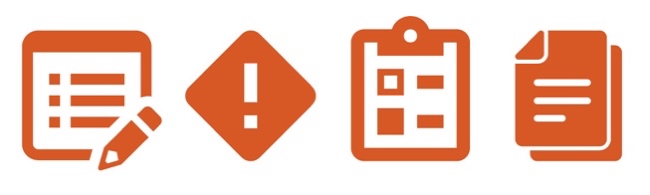 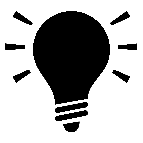 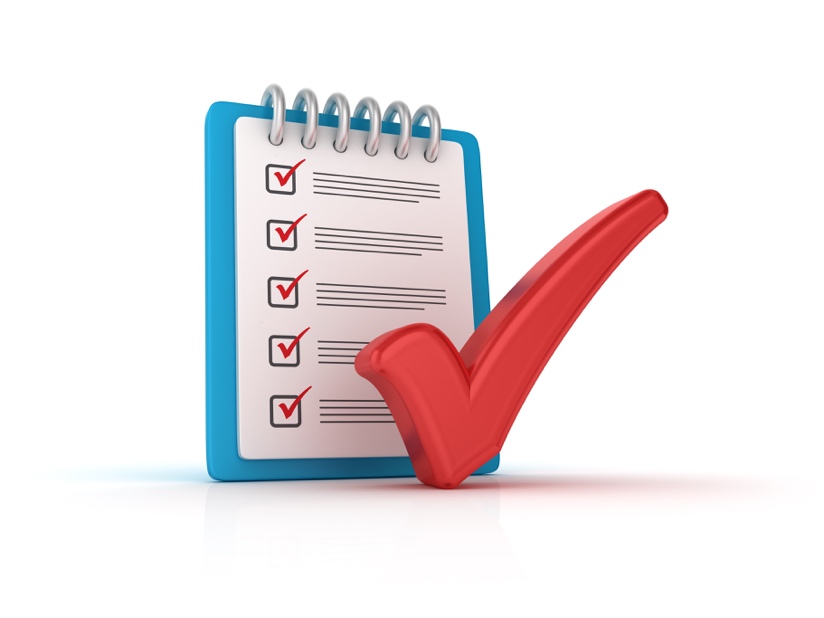 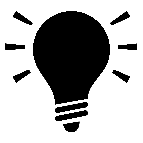 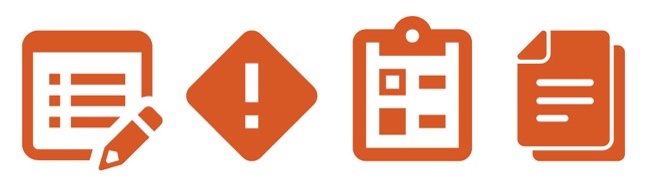 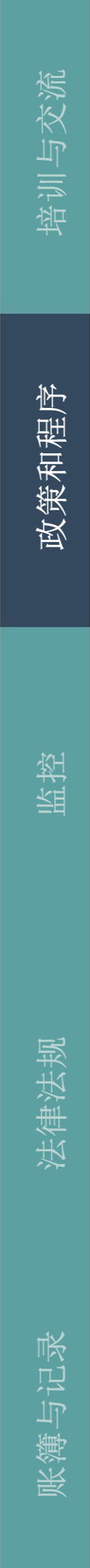 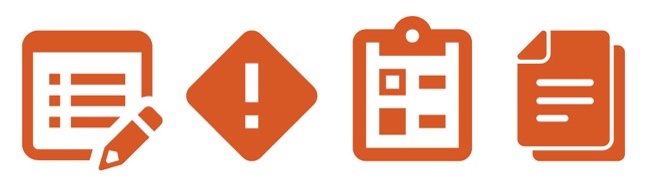 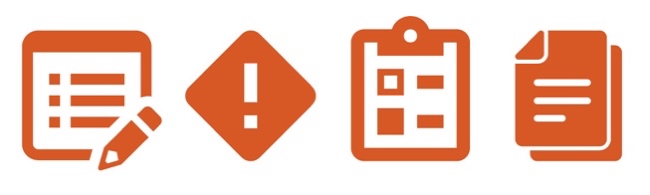 